GOVERNO DO ESTADO DE SÃO PAULO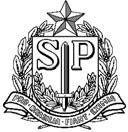 SECRETARIA DE ESTADO DA EDUCAÇÃODIRETORIA DE ENSINO – REGIÃO SÃO JOÃO DA BOA VISTAA Dirigente Regional de Ensino da Diretoria de Ensino Região São João da Boa Vista convoca, nos termos do Decreto 66.799/2022, da LC 1374/2022, da Resolução SEDUC 102/2021 e Portaria CGRH 01/2023, os Docentes/Diretores de Escola, classificados em escolas que aderiram ou integram o Programa de Ensino Integral e que não permanecerão atuando no referido programa, no ano letivo de 2023, independentemente do motivo, para participarem de sessão de escolha de vagas, devendo ser transferidos para outra Unidade Escolar.Data: 18/01/2023 Horário: 8hLocal: Sede da Diretoria de Ensino Região São João da Boa Vista Rua Riachuelo, nº 444 – Centro – São João da Boa Vista – SP Relação de convocados:CLASS.	DOCENTE	                      CPFEDVALDO DONIZETE DA SILVA	                                                 269.231.478-67MOISES RIBEIRO                                                                              279.446.738-79FLÁVIA CRISTINA ALVES DE ALMEIDA                                            052.579.616-95